MEREMERE SCHOOL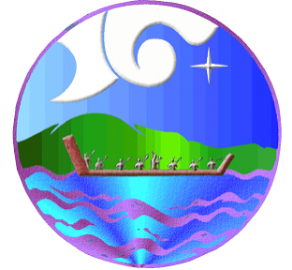 Heather Green Avenue, RD 2 Mercer 2474Ph. 09-2326712 / fax 09-2336251e-mail: office@meremere.school.nzTerm 4 Week 48 November 2019SCHOOL VISION:Believe Achieve SucceedSCHOOL MISSION STATEMENTSuccess through Achievement. Achievement through Education.Kia ora Whanau,Last week was a big week for the school but already the feedback from ERO has been very favourable.  We are now awaiting their draft report.  When the confirmed report arrives we will forward this to you and you will be able to see it on our website.THANK YOUA big thank you to the 10 whanau who turned up to speak to ERO.  50% of our families were represented which is a great turnout.  At bigger schools, sometimes no parents turn up so a huge acknowledgement for your positive support for the school.COMING UPThursday	7 November 	Principals Appraiser in schoolWednesday	13 November	GATE Day – Leadership Day - 2 senior children attendingThursday	14 November	Principal out of schoolMonday	18 November	Project Energize in				Teachers start testing and writing reportsWednesday	20 November	Principal out of schoolMonday	25 November Project Energize inWednesday	27 November	Principal and School Administrator outThursday	28 November	Principal out of school				BOT Meeting SCHOOL ADMINISTRATORIt is with real sadness that I write that Rowena is retiring at the end of the year. This will give Rowena and Roger the opportunity to do more travelling in their caravan home.  Rowena has been an absolute stalwart in the office and we shall all miss her, me especially.  Her job will be advertised soon.  These are big shoes to fill.RECENT ENROLMENTSThis week we have enrolled a pupil at the request of the Ministry of Education. They are required by the law to ensure that all children under 16 attend the local school. The MOE has full confidence that we are able to provide not only for the safety of our current pupils but also provide an inclusive education for all children who attend Meremere School.  I have already spoken to several concerned parents.  Please be assured that the safety of your children is my first priority and also that of the BOTs. This enrolment is only for Monday and Tuesday and ceases at the end of the year.GATEOn Wednesday Colin Marshall-Turtle and Kian Climo attended the gifted and talented workshop in Waiuku called “The Science Behind Food”.  Both boys reported back at assembly on Thursday and were full of information and excitement about their day.  Congratulations on being chosen.WAIMACOur WaiMAC facilitator Anaru Morgan was in the school yesterday to discuss the progress we are making with normalising Te Reo at school.  Children now do a mihi and pepeha in both classrooms and are following simple instructions in Maori.FOOD GALOREThank you to Whaea Rowena for sharing salads and desserts with us on Monday.  The children loved the pavlova, cheesecake and strawberries and cream.TESTINGIn Weeks 5, 6 and 7 we begin our formalised testing for maths, writing, reading and spelling for the school reports.  Please ensure your children attend school over this period so we have results for your child.ATTENDANCEOverall our attendance is very high across the school.  However, there are 3 or 4 children whose attendance is AT RISK.  Under the Vulnerable Children’s Act you are responsible for ensuring your child has amongst other things, an education and that is for five days of the week.  As principal it is my responsibility to ensure that happens.  AT RISK attendance needs to improve for those children.SCHOOL WEBSITEWe have had trouble at school accessing our website but this has been sorted. Rowena and I have both been able to access this from our home computers but if you have any issues can you please let us know. You should be able to type in Meremere School and it should pop up.ROOM 2 STORIESIan CaineI like writing and reading because I learn.Ricco HetaIn school I like reading special books.  It’s fun and it’s good.  I like the books.Lilly-May LusbyMaths is my favourite because maths is really great.Legion HetaI like going to play because I have funAriana HetaI like playing because I can skip.Jayda-Pearl HainesI like reading because it makes you learn.Jonathan Marshall-HancockIn the weekend I went on a trip to an enormous hill.  We went to the top and over the hill. But it was hard to get down.  We saw the whole world.  Colin had to take the lead and we had a picnic.Alana HainesYesterday night it was Guy Fawkes and all of the fireworks went boom.  They were loud and I did some Bayblays and they banged too.  They are colourful and they spun.  At the end it smoked.  I was holding a Roman candle.  My uncle had a big firework.  We had some sparklers, long ones and short ones too.  Legend and his mum Tawn watched from the window.  But his nan she stayed home.Dylan Kirkwood-TamatiYesterday night it was Guy Fawkes.  I was going to go to bed.  When I saw a firework it was a little firework.  It was yellow.  Then I saw a big one it was at the skate park, it was loud.  The coolest fire work was the loudest.  It was white.  It was like boom, boom.  It was outside.  It was super loud.Melissa-JayYesterday night I had some fireworks at my cousin’s house.  Then I had some fireworks there too.  After I had some more.  My cousin had some sparklers with me.  My aunty was watching me doing the fireworks and I had some sparklers with her.  My niece had some fireworks too and my niece was doing the big fireworks.  I did the big ones with my cousin and my little cousin and my aunty had heaps of fireworks.  I had lots of fun.Waimirirangi MatthewsYesterday it was Guy Fawkes Day.  On Guy Fawkes it is when you have fireworks.  I saw some coming from the skate park and I mostly saw the big and loud ones.  They were different.  There was yellow, green and red and they went as high as a tree.WEEKLY ASSEMBLY PRIZE WINNERSTerm 4 Week 2Top Groups		Room 2	Hawkes					Room 3	Neon MarshmellowsCaught Being GoodColin, Legend, Jayda, Legion, Waitangi, ArianaSports WinnersRoom 2	        Room 3Muhaz			Waitangi	Learners Prizes	Room 2		Room 3Reading 		Ariana			Lara		Writing		Alana			ChloeMaths			Dylan			NukuPrincipal’s Prize WinnerRoom 2	        Room 3Jayda			JasmineTerm 4 Week 1Top Groups		Room 2	Robots					Room 3	Neon MarshmallowsCaught Being GoodLilly-Mae, Ian, Legend, Tairan, MarwaSports WinnersRoom 2	        Room 3Ian			MarwaLearners Prizes	Room 2		Room 3Reading 		Wai			TairanWriting		Lilly-Mae		NukuMaths			Legion			ZarinPrincipal’s Prize WinnerRoom 2	        Room 3Sparkle		Titan(Cut here and return to school)______________________________________ I have received and read the newsletter.Signed_______________________________ Child’s name___________________________  (Cut here and return to school)______________________________________ Have you tried to look at the school website?   Yes/NoDo you like the website?		Yes/No Did you have a problem with it?	Yes/NoIf you had a problem what was it.Do you have any suggestions for making it better?	Yes/NoWhat are they?